【安裝連接】高速球訊號/信號/電源設置 如圖所示︰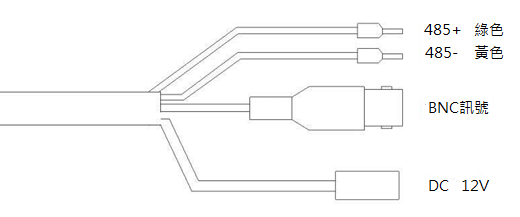 【位置、協議、波特率設置】位置設置8位碼指撥開關 SW1的1-8位用於快速球排序位置設置，可在於   1~255範圍內進行位置設置，8位碼採用2進制，每撥到ON時值為1，撥至OFF時值為0，附表A對照圖。波特率設置為4位撥碼開關，SW2的第1位及第2位為波特率設置，可設置波特率為2400BPS/4800BPS/9600BPS。每撥到ON時值為1，撥至OFF時值為0，附表B對照圖。協議設置︰本產品自動匹配協議，無需設罝，主協議（PELCO-D/PELCO-P）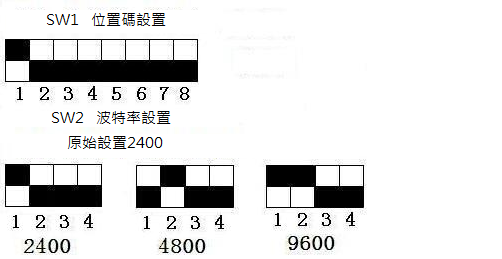 附表A附表B二進制位置二進制位置二進制位置二進制位置0000000011110000150111100030101101004510000000100001000161111100031011101004601000000210001000170000010032111101004711000000301001000181000010033000011004800100000411001000190100010034100011004910100000500101000201100010035010011005001100000610101000210010010036110011005111100000701101000221010010037001011005200010000811101000230110010038101011005310010000900011000241110010039011011005401010000101001100025000101004011101100551101000011010110002610010100410001110056001100001211011000270101010042100111005710110000130011100028110101004301011100580111000014101110002900110100441101110059…………………………………………………………………………………………………………0011110060101111006101111100621111110063…………………………………………………………………………………………………………0001111124810011111249010111112501101111125100111111252101111112530111111125411111111255撥碼開關2400 bps4800 bps9600 bps第1位ONOFFON第2位OFFONON第3位OFFOFFOFF第4位OFFOFFOFF